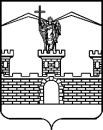 АДМИНИСТРАЦИЯ ЛАБИНСКОГО ГОРОДСКОГО ПОСЕЛЕНИЯЛАБИНСКОГО РАЙОНАП О С Т А Н О В Л Е Н И Еот 11.11.2016											     № 1549г.ЛабинскОб утверждении Порядка отнесения земель Лабинского городского поселения Лабинского района к землям особо охраняемых природных территорий местного значения Лабинского городского поселения Лабинского района, создания и функционирования особо охраняемых природных территорий местного значения Лабинского городского поселения Лабинского районаВ соответствии с Земельным кодексом Российской Федерации, федеральными законами от 6 октября 2003 года № 131-ФЗ «Об общих принципах организации местного самоуправления в Российской Федерации», от 14 марта 1995 года № 33-ФЗ «Об особо охраняемых природных территориях», Законом Краснодарского края от 31 декабря 2003 года № 656-КЗ «Об особо охраняемых природных территориях Краснодарского края»,                     п о с т а н о в л я ю:1.	Утвердить Порядок отнесения земель Лабинского городского поселения Лабинского района к землям особо охраняемых природных территорий местного значения Лабинского городского поселения Лабинского района, создания и функционирования особо охраняемых природных территорий местного значения Лабинского городского поселения Лабинского района (прилагается).2.	Отделу делопроизводства администрации Лабинского городского поселения Лабинского района (Переходько) опубликовать настоящее постановление в средствах массовой информации и разместить на официальном сайте администрации Лабинского городского Лабинского района в сети «Интернет».3.	Контроль за выполнением настоящего постановления возложить на заместителя главы администрации Лабинского городского поселения Лабинского района (вопросы экономики и финансов) П.В. Дядюра.4.	Постановление вступает в силу со дня его официального опубликования.Глава администрации Лабинского городского поселения					        А.Н. МатыченкоПОРЯДОКотнесения земель Лабинского городского поселения Лабинского района к землям особо охраняемых природных территорий местного значения Лабинского городского поселения Лабинского района, создания и функционирования особо охраняемых природных территорий местного значения Лабинского городского поселения Лабинского района1.	Общие положения1.1.	Порядок отнесения земель Лабинского городского поселения Лабинского района к землям особо охраняемых природных территорий местного значения Лабинского городского поселения Лабинского района, создания и функционирования особо охраняемых природных территорий местного значения Лабинского городского поселения Лабинского района      (далее - Порядок) разработан в соответствии с Земельным кодексом Российской Федерации, Федеральным законом от 14 марта 1995 года № 33-ФЗ «Об особо охраняемых природных территориях», Законом Краснодарского края                                от 31 декабря 2003 года № 656-КЗ «Об особо охраняемых природных территориях Краснодарского края», Уставом Лабинского городского поселения Лабинского района.1.2.	Настоящий Порядок регулирует отношения в области отнесения земель Лабинского городского поселения Лабинского района к землям особо охраняемых природных территорий местного значения Лабинского городского поселения Лабинского района, создания и функционирования особо охраняемых природных территорий местного значения Лабинского городского поселения Лабинского района.1.3.	В настоящем Порядке применяются следующие термины и определения:1.3.1.	Особо охраняемые природные территории местного значения Лабинского городского поселения Лабинского района (далее - особо охраняемые природные территории) - участки земли, водной поверхности и воздушного пространства над ними в границах Лабинского городского поселения Лабинского района в пределах которых располагаются природные комплексы и объекты, имеющие особое природоохранное, научное, культурное, эстетическое, рекреационное и оздоровительное значение, изъятые в соответствии с решениями, принятыми администрацией Лабинского городского поселения Лабинского района (далее - администрация), полностью или частично из хозяйственного использования, и для которых установлен режим особой охраны (далее - режим особой охраны).1.3.2.	Режим особой охраны - система ограничений хозяйственной и иной деятельности, осуществляемой в границах особо охраняемых природных территорий и их охранных зон, устанавливаемая для защиты особо охраняемых природных территорий в целом, природных комплексов и их компонентов, отдельных объектов охраны от неблагоприятных антропогенных воздействий, влекущих за собой нарушение их сохранности, деградацию или уничтожение.1.3.3.	Охранная зона особо охраняемой природной территории - участок земли и (или) водного пространства, располагающийся в границах Лабинского городского поселения Лабинского района, прилегающий к особо охраняемой природной территории, имеющий регулируемый режим хозяйственной деятельности и предназначенный для защиты особо охраняемой природной территории от неблагоприятных антропогенных воздействий.1.3.4.	Функциональные зоны особо охраняемой природной территории - устанавливаемые в границах особо охраняемой природной территории зоны с дифференцированным режимом хозяйственной и иной деятельности, не противоречащей целям образования и функционирования особо охраняемой природной территории.1.3.5.	Положение об особо охраняемой природной территории - правовой акт, утверждаемый Советом Лабинского городского поселения Лабинского района по представлению (мотивированному предложению) администрации, содержащий сведения о наименовании, местонахождении, площади, границах, режиме особой охраны, природных объектах, находящихся в её границах, функциональных зонах, и иную необходимую информацию (далее - Положение).1.3.6.	Комплексное экологическое обследование земельного участка потенциальной особо охраняемой природной территории - сбор, анализ и обобщение информации о природных и природно-антропогенных комплексах и объектах, об их природоохранном, научном, культурном, эстетическом, рекреационном и оздоровительном значении с целью последующей разработки документации, обосновывающей необходимость создания, изменения категории, границ, площади и функционального зонирования особо охраняемой природной территории или снятия статуса особо охраняемой природной территории.1.4.	Особо охраняемые природные территории находятся в ведении администрации и создаются на земельных участках, находящихся в собственности Лабинского городского поселения Лабинского района.1.5.	Решения о создании особо охраняемой природной территории основываются на наличии в границах соответствующей территории уникальных природных комплексов и объектов, в том числе одиночных природных объектов, представляющих собой особую природоохранную, эстетическую, научную, рекреационную, культурную и оздоровительную ценность для Лабинского городского поселения Лабинского района.1.6.	Особо охраняемые природные территории входят в состав территориальных зон, устанавливаемых органами местного самоуправления Лабинского городского поселения Лабинского района.1.7.	Финансирование мероприятий по отнесению земель Лабинского городского поселения Лабинского района к землям особо охраняемых природных территорий, функционированию особо охраняемых природных территорий осуществляется за счёт средств местного бюджета (бюджета Лабинского городского поселения Лабинского района) (далее - местный бюджет).2.	Полномочия администрации и участие граждан, юридических лиц в создании и функционировании особо охраняемых природных территорий2.1.	К полномочиям администрации в области создания и функционирования особо охраняемых природных территорий в границах Лабинского городского поселения Лабинского района относятся:2.1.1.	Формирование предложений по отнесению земель Лабинского городского поселения Лабинского района к землям особо охраняемых природных территорий.2.1.2.	Организация проведения работ, направленных на образование земельных участков для создания земель особо охраняемых природных территорий.2.1.3.	Разработка Положений.2.1.4.	Разработка положений об охранных зонах особо охраняемых природных территорий.2.1.5.	Принятие решений о резервировании земельных участков в целях создания или расширения особо охраняемых природных территорий.2.1.6.	Осуществление муниципального контроля в области охраны и использования особо охраняемых природных территорий.2.1.7.	Обращение в органы исполнительной власти Краснодарского края с целью принятия ими решения о резервировании земель, которые предполагается объявить особо охраняемыми природными территориями, и об ограничении на них хозяйственной деятельности.2.1.8.	Обеспечение функционирования особо охраняемых природных территорий.2.1.9.	Обеспечение сбора информации об особо охраняемых природных территориях в целях передачи сведений в уполномоченный орган по ведению государственного кадастра особо охраняемых природных территорий федерального, регионального и местного значения.2.1.10.	Принятие участия в реализации государственных программ Российской Федерации и государственных программ Краснодарского края в сфере создания, охраны и функционирования особо охраняемых природных территорий.Администрация вправе осуществлять иные полномочия, предусмотренные законодательством Краснодарского края и Российской Федерации.2.2.	Граждане, общественные объединения и некоммерческие организации, осуществляющие деятельность в области охраны окружающей среды, вправе:2.2.1.	Получать от органов местного самоуправления Лабинского городского поселения Лабинского района информацию о состоянии особо охраняемых природных территорий и перспективах развития сети особо охраняемых природных территорий.2.2.2.	Обращаться в органы местного самоуправления Лабинского городского поселения Лабинского района с предложениями о резервировании земель, которые предполагается объявить особо охраняемыми природными территориями и о создании новых особо охраняемых природных территорий.2.2.3.	Осуществлять общественный контроль за состоянием и соблюдением режима охраны особо охраняемых природных территорий в соответствии с действующим законодательством.2.2.4.	По согласованию с органами местного самоуправления Лабинского городского поселения Лабинского района, в ведении которых находятся особо охраняемые природные территории, проводить мероприятия по их охране и обеспечению функционирования.2.2.5.	Осуществлять иные предусмотренные законодательством права.Администрация при осуществлении мероприятий по созданию и функционированию особо охраняемых природных территорий вправе учитывать предложения граждан, общественных объединений и некоммерческих организаций, осуществляющих деятельность в области охраны окружающей среды.3.	Порядок подготовки решения об отнесении земель Лабинского городского поселения Лабинского района к землям особо охраняемых природных территорий3.1.	Отнесение земель Лабинского городского поселения Лабинского района к землям особо охраняемых природных территорий осуществляется администрацией.3.2.	Земли Лабинского городского поселения Лабинского района могут быть отнесены к землям особо охраняемых природных территорий по предложениям федеральных органов исполнительной власти в области охраны окружающей среды, органов исполнительной власти Краснодарского края, Совета Лабинского городского поселения, администрации, граждан, общественных объединений и некоммерческих организаций, осуществляющих деятельность в области охраны окружающей среды (далее - инициаторы).3.3.	Инициаторы направляют в администрацию письменное предложение об отнесении земель Лабинского городского поселения Лабинского района к землям особо охраняемых природных территорий (далее - предложение) с указанием имеющихся сведений о статусе этих земель, об их географическом положении, границах и ориентировочной площади, природоохранной, научной, культурной, эстетической, рекреационной и оздоровительной ценности.3.4.	Администрация рассматривает предложение инициаторов и направляет мотивированный ответ в срок, не превышающий 30 календарных дней со дня регистрации предложения.По итогам рассмотрения предложения инициаторов администрация принимает решение о наличии или отсутствии оснований для отнесения указанных в предложении земель Лабинского городского поселения Лабинского района к землям особо охраняемых природных территорий.Мотивированный ответ на предложение инициаторов подписывается главой Лабинского городского поселения Лабинского района.Мотивированный ответ на предложение инициаторов, поступившее в администрацию в форме электронного документа, направляется в форме электронного документа по адресу электронной почты, указанному в предложении, или в письменной форме по почтовому адресу, указанному в предложении.3.5.	При принятии решения об отнесении земель Лабинского городского поселения Лабинского района к землям особо охраняемых природных территорий администрацией учитывается:3.5.1.	Значение соответствующей территории для сохранения биологического разнообразия, в том числе редких, находящихся под угрозой исчезновения и ценных в хозяйственном и научном отношении объектов растительного и животного мира и среды их обитания.3.5.2.	Наличие в границах соответствующей территории участков природных ландшафтов, имеющих особое природоохранное, научное, культурное, эстетическое, рекреационное и оздоровительное значение.3.5.3.	Наличие в границах соответствующей территории геологических, минералогических и палеонтологических объектов, имеющих особое природоохранное, научное, культурное, эстетическое, рекреационное и оздоровительное значение.3.5.4.	Наличие в границах соответствующей территории уникальных природных комплексов, одиночных природных объектов, имеющих особое природоохранное, научное, культурное, эстетическое, рекреационное и оздоровительное значение.3.6.	При наличии оснований для принятия решения об отнесении земель Лабинского городского поселения Лабинского района к землям особо охраняемой природной территории, указанных в пункте 3.5 настоящего Порядка, администрация осуществляет следующие мероприятия:3.6.1.	Формирует рабочую группу по комплексному обследованию земельных участков потенциальной особо охраняемой природной территории, состав которой утверждается распоряжением администрации.3.6.2.	Проводит комплексное экологическое обследование земельных участков потенциальной особо охраняемой природной территории.3.6.3.	Производит анализ результатов комплексного обследования земельных участков потенциальной особо охраняемой природной территории.3.6.4.	На основании анализа результатов комплексного обследования земельных участков потенциальной особо охраняемой природной территории осуществляет подготовку материалов обоснования создания особо охраняемой природной территории.В целях проведения комплексного обследования земельных участков, в границах которых предполагается создание особо охраняемой природной территории, администрация вправе привлекать специализированные научные организации и экспертов в порядке, установленном законодательством.3.7.	По результатам осуществления мероприятий, предусмотренных пунктом 3.6 настоящего Порядка, администрация осуществляет разработку проекта решения Совета Лабинского городского поселения Лабинского района о создании особо охраняемой природной территории и об утверждении Положения об особо охраняемой природной территории (далее - проект решения).3.8.	В случае если создаваемая особо охраняемая природная территория будет занимать более чем пять процентов от общей площади земельных участков, находящихся в собственности Лабинского городского поселения Лабинского района, решение об отнесении земель Лабинского городского поселения Лабинского района к землям особо охраняемых природных территорий согласуется с органами исполнительной власти Краснодарского края.4.	Требования к решению об отнесении земель Лабинского городского поселения Лабинского района к землям особо охраняемых природных территорий4.1.	Решение об отнесении земель Лабинского городского поселения Лабинского района к землям особо охраняемых природных территорий утверждается Советом Лабинского городского поселения Лабинского района.4.2.	Проект решения, вносимый на рассмотрение Совета Лабинского городского поселения Лабинского района должен содержать следующие сведения:4.2.1.	Обоснование необходимости отнесения земельных участков к особо охраняемым природным территориям.4.2.2.	Сведения о местоположении, площади, категории и режиме особой охраны.4.2.3.	Описание возможных последствий отнесения (неотнесения) земельных участков к особо охраняемым природным территориям.4.2.4.	Перечень земельных участков, включаемых в состав земель особо охраняемых природных территорий.4.2.5.	К проекту решения прилагаются следующие материалы:материалы комплексного экологического обследования особо охраняемой природной территории;планово-картографические материалы с нанесёнными границами земельных участков особо охраняемой природной территории, её функциональных зон (в случае зонирования территории).4.3.	Положение должно включать следующие разделы:4.3.1.	Состав и назначение особо охраняемой природной территории - описательную часть об объектах животного и растительного мира, уникальных природных компонентах.4.3.2.	Границы особо охраняемой природной территории - описание границ особо охраняемой природной территории, сведения о земельных участках, входящих в состав особо охраняемой природной территории, сведения о координатах особо охраняемой природной территории (каталог координат достаточной позиционной точности).4.3.3.	Режим особой охраны и функциональные зоны - сведения о разрешённых и запрещённых видах деятельности, сведения о функциональных зонах особо охраняемой природной территории, охранных зонах с приложением ситуационного плана, плана-схемы и иных картографических материалов.4.3.4.	Контроль за состоянием особо охраняемой природной территории - сведения об органе администрации, уполномоченном осуществлять функции по муниципальному контролю особо охраняемой природной территории и мониторингу состояния особо охраняемой природной территории.5.	Режим использования земель особо охраняемых природных территорий5.1.	Земельные участки Лабинского городского поселения Лабинского района, включённые в состав земель особо охраняемых природных       территорий, используются в соответствии с требованиями Земельного               кодекса Российской Федерации, Федерального закона от 14 марта 1995 года № 33-ФЗ «Об особо охраняемых природных территориях», Закона Краснодарского края от 31 декабря 2003 года № 656-КЗ «Об особо             охраняемых природных территориях Краснодарского края», настоящего Порядка, муниципальных правовых актов, определяющих режим особой охраны.5.2.	Для всех земель особо охраняемых природных территорий устанавливается режим особой охраны, ограничивающий или                 запрещающий виды деятельности, несовместимые с основным назначением этих территорий и (или) оказывающие на них негативное (вредное) воздействие.5.3.	В пределах земель особо охраняемых природных территорий изменение целевого назначения земельных участков или объёма прав на землю для нужд, противоречащих целям создания особо охраняемых природных территорий, не допускается.5.4.	В границах особо охраняемых природных территорий в зависимости от их категорий, целей и задач, площади, природных, историко-культурных, градостроительных и иных особенностей могут быть выделены следующие функциональные зоны:5.4.1.	Зона особого назначения, предназначенная для использования в природоохранных и научных целях и выделяемая для обеспечения сохранности и (или) восстановления представляющих особую ценность природных сообществ, редких и исчезающих видов растений или животных, других объектов живой и неживой природы.5.4.2.	Зона охраны историко-культурных объектов в составе всей природной зоны, предназначенная для сохранения и восстановления объектов историко-культурного наследия, которые могут быть использованы в научных и просветительских целях.5.4.3.	Учебно-экскурсионная зона, предназначенная для использования в целях экологического просвещения и воспитания, допускающая организацию учебных и познавательных маршрутов.5.4.4.	Физкультурно-оздоровительная зона, предназначенная для индивидуальных и групповых занятий физкультурой и специально обустроенная для этих целей.5.4.5.	Прогулочная зона, предназначенная для пеших прогулок и велопрогулок.5.4.6.	Зона благоустройства, предназначенная для размещения и функционирования объектов благоустройства (велопарковки, беседки, скамейки, урны, иные объекты благоустройства).5.5.	В составе особо охраняемых природных территорий допускается выделение иных функциональных зон, площадные характеристики и назначение которых не противоречат целям создания и функционирования особо охраняемой природной территории.5.6.	Функциональное зонирование особо охраняемой природной территории осуществляется на основании материалов комплексного экологического обследования, обосновывающих функциональное зонирование соответствующей особо охраняемой природной территории,                      получивших положительное заключение государственной экологической экспертизы.5.7.	По периметру границ особо охраняемой природной территории может быть установлена охранная зона необходимой площади.5.8.	В целях контроля за соблюдением режима особой охраны в границах особо охраняемой природной территории осуществляется муниципальный контроль в порядке, установленном нормативными правовыми актами Лабинского городского поселения Лабинского района.6.	Категории особо охраняемых природных территорий и их особенности6.1.	Особо охраняемые природные территории подразделяются на природные рекреационные зоны местного значения Лабинского городского поселения Лабинского района (далее - природные рекреационные зоны) и природные достопримечательности Лабинского городского поселения Лабинского района (далее - природные достопримечательности).6.2.	К территориям природных рекреационных зон относятся территории (акватории) располагающиеся в границах Лабинского городского поселения Лабинского района, предназначенные для отдыха населения, туризма, включающие участки природных и (или) культурных ландшафтов (в том числе парки, скверы, зелёные зоны, садово-парковые ансамбли) с оборудованными зонами рекреации, экологическими тропами, туристическими маршрутами.Основанием для отнесения особо охраняемой природной территории к категории природных рекреационных зон является наличие в её границах ценных природных комплексов, имеющих на данной территории и прилегающих к ней землях ведущее значение для поддержания благоприятной для жизни населения окружающей среды.Целью создания природных рекреационных зон является обеспечение сохранности принципиальной структуры (соотношения различных элементов) ландшафта и природных компонентов.В границах территорий природных рекреационных зон посредством введения режима особой охраны запрещается или ограничивается любая деятельность, приводящая к коренному преобразованию, повреждению и порче ландшафта и его отдельных элементов, влекущая за собой принципиальное нарушение структуры ценных природных комплексов.Особенности режима особой охраны конкретной природной рекреационной зоны определяются соответствующим Положением.6.3.	К природным достопримечательностям относятся территории, включающие уникальные, ценные в экологическом, научном, культурном и эстетическом отношениях природные объекты и компоненты ландшафта, располагающиеся в пределах границ Лабинского городского поселения Лабинского района.Основанием для отнесения особо охраняемой природной территории к категории природных достопримечательностей является наличие в её границах ценных природных объектов: места массового скопления (размножения) редких объектов животного и растительного мира, деревья-долгожители, имеющие историко-мемориальное значение, деревья и лианы причудливых форм, ландшафтные, водные и геологические объекты, культовые объекты природного происхождения.Целью образования природной достопримечательности является обеспечение сохранности конкретных уникальных природных объектов, их поддержание в неизменном виде.На территориях природных достопримечательностей посредством введения режима особой охраны запрещается или ограничивается всякая деятельность, влекущая за собой нарушение их сохранности.Особенности режима особой охраны конкретной природной достопримечательности определяются соответствующим Положением.7.	Реорганизация и снятие правового статуса особо охраняемых природных территорий7.1.	Реорганизацией особо охраняемой природной территории является изменение её границ, площади, категории, режима особой охраны, функционального зонирования.7.2.	Предложения о реорганизации и снятии правового статуса особо охраняемых природных территорий направляются в администрацию в целях передачи на рассмотрение в Совет Лабинского городского поселения Лабинского района.7.3.	Реорганизация и снятие правового статуса особо охраняемой природной территории осуществляется на основании предложений федеральных органов исполнительной власти в области охраны                  окружающей среды, органов исполнительной власти Краснодарского                    края, Совета Лабинского городского поселения Лабинского района, администрации, граждан, общественных объединений и некоммерческих организаций, осуществляющих деятельность в области охраны окружающей среды.7.4.	Изменение границ и площади особо охраняемой природной территории путём увеличения площади особо охраняемой природной территории допускается при включении в её состав иной особо охраняемой природной территории либо территории, отвечающей критериям особо охраняемой природной территории.7.5.	Реорганизация и снятие правового статуса особо охраняемой природной территории, приводящее к её упразднению или уменьшению площади особо охраняемой природной территории, осуществляется при условии утраты особого природоохранного, научного, эстетического, рекреационного и оздоровительного значения природными объектами, расположенными на части этой территории, в целях охраны которых была образована особо охраняемая природная территория.7.6.	Реорганизация и снятие правового статуса особо охраняемой природной территории допускается и по иным основаниям предусмотренным Законом Краснодарского края от 31 декабря 2003 года № 656-КЗ                            «Об особо охраняемых природных территориях Краснодарского                          края».7.7.	Решение о реорганизации и снятии правового статуса особо охраняемой природной территории принимается Советом Лабинского городского поселения Лабинского района на основании материалов комплексного экологического обследования, получивших положительное заключение государственной экологической экспертизы.8.	Функционирование особо охраняемых природных территорий и муниципальный контроль в области особо охраняемых природных территорий8.1.	Обеспечение функционирования особо охраняемой природной территории осуществляется администрацией.Для функционирования особо охраняемых природных территорий администрацией разрабатываются и осуществляются организационно-технические и иные мероприятия, предусматривающие:управление особо охраняемыми природными территориями;охрану особо охраняемых природных территорий;изучение природных ресурсов особо охраняемой природной территории;проведение регулярных наблюдений за состоянием природной среды особо охраняемой природной территории;организация эколого-просветительских экскурсий.8.2.	Муниципальный контроль в области охраны и использования особо охраняемых природных территорий осуществляется администрацией, в порядке установленном нормативными правовыми актами Лабинского городского поселения Лабинского района.Заместитель главы администрации					              П.В. ДядюраПРИЛОЖЕНИЕУТВЕРЖДЕНпостановлением администрацииЛабинского городского поселения Лабинского районаот 11.11.2016 № 1549